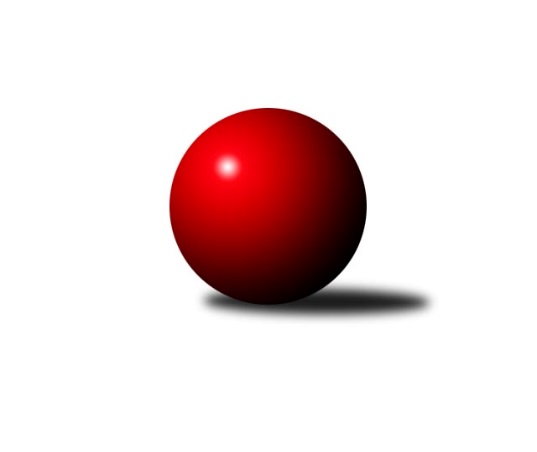 Č.9Ročník 2018/2019	30.11.2018Nejlepšího výkonu v tomto kole: 1624 dosáhlo družstvo: Kelč˝B˝Meziokresní přebor - Nový Jičín, Přerov, Vsetín 2018/2019Výsledky 9. kolaSouhrnný přehled výsledků:TJ Frenštát pod Radhoštěm 	- TJ Nový Jičín˝B˝	4:2	1521:1489	3.0:5.0	28.11.KK Lipník nad Bečvou˝C˝	- Kelč˝B˝	1:5	1519:1624	4.0:4.0	29.11.TJ Spartak Bílovec˝B˝	- TJ Odry C	2:4	1545:1551	4.0:4.0	29.11.KK Hranice 	- TJ Nový Jičín˝C˝	5:1	1612:1509	6.0:2.0	30.11.Tabulka družstev:	1.	TJ Odry C	9	8	1	0	40.0 : 14.0 	48.5 : 23.5 	 1562	17	2.	KK Hranice	9	7	1	1	39.0 : 15.0 	47.0 : 25.0 	 1553	15	3.	Kelč˝B˝	9	6	0	3	33.0 : 21.0 	37.0 : 35.0 	 1571	12	4.	TJ Spartak Bílovec˝B˝	9	5	0	4	28.0 : 26.0 	37.0 : 35.0 	 1548	10	5.	TJ Frenštát pod Radhoštěm	9	4	0	5	25.0 : 29.0 	34.0 : 38.0 	 1488	8	6.	TJ Nový Jičín˝C˝	9	3	0	6	21.0 : 33.0 	26.5 : 45.5 	 1438	6	7.	KK Lipník nad Bečvou˝C˝	9	2	0	7	19.0 : 35.0 	31.0 : 41.0 	 1471	4	8.	TJ Nový Jičín˝B˝	9	0	0	9	11.0 : 43.0 	27.0 : 45.0 	 1468	0Podrobné výsledky kola:	 TJ Frenštát pod Radhoštěm 	1521	4:2	1489	TJ Nový Jičín˝B˝	Milan Kučera	 	 212 	 190 		402 	 2:0 	 343 	 	185 	 158		Miroslav Bár	Zdeněk Bordovský	 	 178 	 179 		357 	 0:2 	 384 	 	196 	 188		Petr Tichánek	Tomáš Binek	 	 214 	 193 		407 	 1:1 	 368 	 	174 	 194		Lenka Žurková	Miroslav Makový	 	 175 	 180 		355 	 0:2 	 394 	 	193 	 201		Jiří Plešekrozhodčí: Bordovsky ZdenekNejlepší výkon utkání: 407 - Tomáš Binek	 KK Lipník nad Bečvou˝C˝	1519	1:5	1624	Kelč˝B˝	Jan Špalek	 	 206 	 185 		391 	 1:1 	 426 	 	197 	 229		Stanislav Pitrun	Kamila Macíková	 	 193 	 213 		406 	 1:1 	 416 	 	208 	 208		Josef Chvatík	Jana Ticháčková	 	 137 	 167 		304 	 0:2 	 392 	 	213 	 179		Antonín Pitrun	Ladislav Mandák	 	 196 	 222 		418 	 2:0 	 390 	 	181 	 209		Jiří Janošekrozhodčí:  Vedoucí družstevNejlepší výkon utkání: 426 - Stanislav Pitrun	 TJ Spartak Bílovec˝B˝	1545	2:4	1551	TJ Odry C	Emil Rubač	 	 200 	 214 		414 	 0:2 	 439 	 	218 	 221		Pavel Šustek	Miloš Šrot	 	 190 	 179 		369 	 1:1 	 383 	 	214 	 169		Radim Babinec	Přemysl Horák	 	 183 	 210 		393 	 1:1 	 374 	 	193 	 181		Josef Šustek	Ota Beňo	 	 176 	 193 		369 	 2:0 	 355 	 	168 	 187		Rudolf Chudějrozhodčí: Nejlepší výkon utkání: 439 - Pavel Šustek	 KK Hranice 	1612	5:1	1509	TJ Nový Jičín˝C˝	Jiří Terrich	 	 182 	 178 		360 	 0:2 	 372 	 	187 	 185		Nikolas Chovanec	Josef Schwarz	 	 199 	 211 		410 	 2:0 	 392 	 	196 	 196		Josef Tatay	František Opravil	 	 212 	 204 		416 	 2:0 	 359 	 	193 	 166		Eva Telčerová	Anna Ledvinová	 	 203 	 223 		426 	 2:0 	 386 	 	200 	 186		Ivana Volnározhodčí: Vedoucí družstevNejlepší výkon utkání: 426 - Anna LedvinováPořadí jednotlivců:	jméno hráče	družstvo	celkem	plné	dorážka	chyby	poměr kuž.	Maximum	1.	Milan Kučera 	TJ Frenštát pod Radhoštěm 	406.65	282.8	123.9	5.6	4/4	(425)	2.	Ladislav Mandák 	KK Lipník nad Bečvou˝C˝	405.95	275.6	130.4	4.8	4/5	(432)	3.	František Opravil 	KK Hranice 	402.48	283.2	119.3	8.1	4/4	(428)	4.	Jan Špalek 	KK Lipník nad Bečvou˝C˝	402.28	279.4	122.9	6.4	5/5	(414)	5.	Anna Ledvinová 	KK Hranice 	399.19	281.8	117.4	5.3	4/4	(426)	6.	Josef Chvatík 	Kelč˝B˝	398.67	282.3	116.3	8.7	6/6	(416)	7.	Přemysl Horák 	TJ Spartak Bílovec˝B˝	398.32	280.0	118.3	9.1	5/5	(415)	8.	Pavel Janča 	TJ Odry C	398.19	280.5	117.7	8.7	4/6	(432)	9.	Michal Kudela 	TJ Spartak Bílovec˝B˝	396.38	284.3	112.1	6.6	4/5	(420)	10.	Radim Babinec 	TJ Odry C	395.33	270.8	124.6	7.2	6/6	(416)	11.	Tomáš Binek 	TJ Frenštát pod Radhoštěm 	395.19	274.8	120.4	8.3	4/4	(425)	12.	Jiří Janošek 	Kelč˝B˝	393.67	273.2	120.5	7.2	5/6	(429)	13.	Rudolf Chuděj 	TJ Odry C	388.92	277.0	112.0	9.5	6/6	(411)	14.	Emil Rubač 	TJ Spartak Bílovec˝B˝	388.16	275.8	112.4	13.0	5/5	(414)	15.	Jan Schwarzer 	TJ Nový Jičín˝B˝	381.80	271.0	110.8	11.3	5/6	(405)	16.	Antonín Pitrun 	Kelč˝B˝	380.58	268.7	111.9	10.0	6/6	(415)	17.	Jiří Plešek 	TJ Nový Jičín˝B˝	379.67	268.8	110.9	10.4	5/6	(406)	18.	Zdeňka Terrichová 	KK Hranice 	379.00	270.2	108.8	11.2	3/4	(397)	19.	Nikolas Chovanec 	TJ Nový Jičín˝C˝	374.48	268.1	106.4	11.5	5/5	(398)	20.	Jaroslav Ledvina 	KK Hranice 	374.31	266.4	107.9	12.5	4/4	(413)	21.	Josef Schwarz 	KK Hranice 	373.17	265.6	107.6	10.7	3/4	(449)	22.	Zdeněk Bordovský 	TJ Frenštát pod Radhoštěm 	370.17	265.0	105.2	11.5	3/4	(407)	23.	Pavel Hedvíček 	TJ Frenštát pod Radhoštěm 	369.50	266.5	103.0	13.2	3/4	(394)	24.	Věra Ovšáková 	TJ Odry C	369.08	267.7	101.4	11.3	4/6	(405)	25.	Miroslav Bár 	TJ Nový Jičín˝B˝	367.93	268.1	99.8	12.7	5/6	(422)	26.	Kamila Macíková 	KK Lipník nad Bečvou˝C˝	367.55	259.4	108.2	10.8	5/5	(406)	27.	Ivana Volná 	TJ Nový Jičín˝C˝	366.75	259.9	106.8	11.2	4/5	(395)	28.	Petr Tichánek 	TJ Nový Jičín˝B˝	365.83	253.9	111.9	12.8	4/6	(399)	29.	Lenka Žurková 	TJ Nový Jičín˝B˝	345.67	253.0	92.7	14.3	6/6	(370)	30.	Miroslav Baroš 	TJ Frenštát pod Radhoštěm 	311.00	232.3	78.7	20.7	3/4	(318)	31.	Jana Ticháčková 	KK Lipník nad Bečvou˝C˝	299.63	223.3	76.4	21.0	4/5	(321)		Pavel Šustek 	TJ Odry C	428.00	305.0	123.0	8.5	2/6	(439)		Jan Mlčák 	Kelč˝B˝	411.44	288.6	122.9	7.2	3/6	(455)		Martin Vavroš 	TJ Frenštát pod Radhoštěm 	395.00	279.5	115.5	8.5	2/4	(406)		Stanislav Pitrun 	Kelč˝B˝	391.89	274.7	117.2	12.2	3/6	(426)		Tomáš Polášek 	TJ Nový Jičín˝C˝	386.33	280.7	105.7	7.7	1/5	(394)		Martin Pavič 	TJ Nový Jičín˝C˝	386.07	264.2	121.9	8.5	3/5	(420)		Martin Jarábek 	Kelč˝B˝	386.00	271.0	115.0	9.0	3/6	(411)		Miroslav Makový 	TJ Frenštát pod Radhoštěm 	382.50	264.5	118.0	8.3	2/4	(421)		Jaroslav Černý 	TJ Spartak Bílovec˝B˝	382.00	274.8	107.3	9.8	2/5	(394)		Ota Beňo 	TJ Spartak Bílovec˝B˝	381.44	261.2	120.2	9.7	3/5	(404)		Josef Tatay 	TJ Nový Jičín˝C˝	376.50	265.5	111.0	9.5	2/5	(392)		Josef Šustek 	TJ Odry C	374.50	271.0	103.5	12.5	2/6	(403)		Lucie Kučáková 	TJ Odry C	373.00	265.0	108.0	11.0	2/6	(386)		Martin D´Agnolo 	TJ Nový Jičín˝B˝	368.00	262.3	105.7	10.7	1/6	(375)		Jiří Terrich 	KK Hranice 	360.00	282.0	78.0	17.0	1/4	(360)		Radomír Koleček 	Kelč˝B˝	355.00	263.3	91.7	12.7	1/6	(362)		Miloš Šrot 	TJ Spartak Bílovec˝B˝	353.78	251.4	102.3	13.3	3/5	(388)		Eva Telčerová 	TJ Nový Jičín˝C˝	351.50	251.3	100.2	12.2	3/5	(371)		Jiří Ticháček 	KK Lipník nad Bečvou˝C˝	335.42	245.5	89.9	15.3	3/5	(366)		Jana Beňová 	TJ Nový Jičín˝C˝	312.50	220.5	92.0	19.5	2/5	(317)		Zdeněk Zouna 	TJ Frenštát pod Radhoštěm 	289.50	214.0	75.5	21.0	2/4	(291)		Antonín Matyo 	TJ Nový Jičín˝C˝	272.00	203.0	69.0	24.0	1/5	(272)Sportovně technické informace:Starty náhradníků:registrační číslo	jméno a příjmení 	datum startu 	družstvo	číslo startu
Hráči dopsaní na soupisku:registrační číslo	jméno a příjmení 	datum startu 	družstvo	Program dalšího kola:10. kolo5.12.2018	st	16:30	TJ Nový Jičín˝C˝ - TJ Spartak Bílovec˝B˝	6.12.2018	čt	16:30	TJ Nový Jičín˝B˝ - KK Lipník nad Bečvou˝C˝	6.12.2018	čt	16:30	Kelč˝B˝ - KK Hranice 	7.12.2018	pá	16:30	TJ Odry C - TJ Frenštát pod Radhoštěm 	Nejlepší šestka kola - absolutněNejlepší šestka kola - absolutněNejlepší šestka kola - absolutněNejlepší šestka kola - absolutněNejlepší šestka kola - dle průměru kuželenNejlepší šestka kola - dle průměru kuželenNejlepší šestka kola - dle průměru kuželenNejlepší šestka kola - dle průměru kuželenNejlepší šestka kola - dle průměru kuželenPočetJménoNázev týmuVýkonPočetJménoNázev týmuPrůměr (%)Výkon2xPavel ŠustekOdry C4391xStanislav PitrunKelč B117.144263xAnna LedvinováHranice 4262xPavel ŠustekOdry C116.744391xStanislav PitrunKelč B4266xLadislav MandákLipník C114.944185xLadislav MandákLipník C4181xJosef ChvatíkKelč B114.394165xFrantišek OpravilHranice 4161xKamila MacíkováLipník C111.644064xJosef ChvatíkKelč B4163xEmil RubačBílovec B110.09414